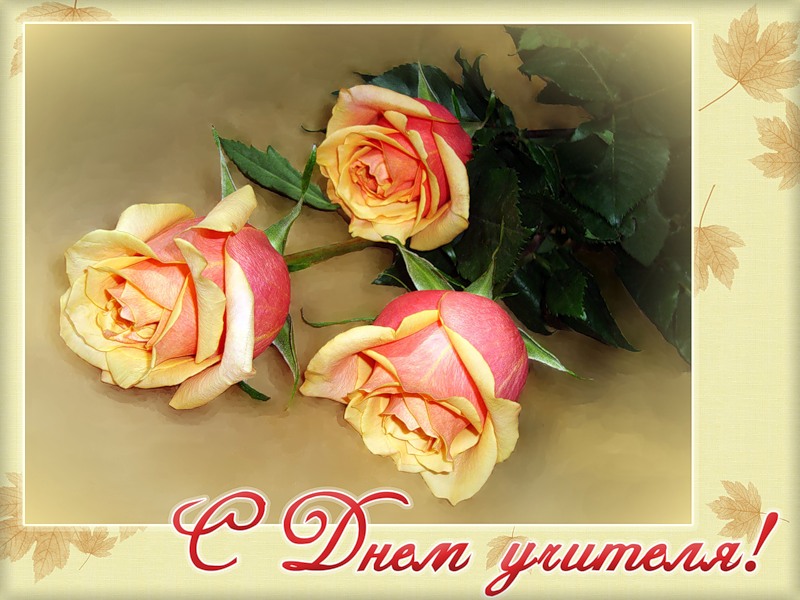                               Уважаемые коллеги!                                                           Сердечно поздравляем вас                                                                                                     с профессиональным праздником –                                                                                  Днём учителя!Коллектив ГАОУ ДПО ЧИРОиПК